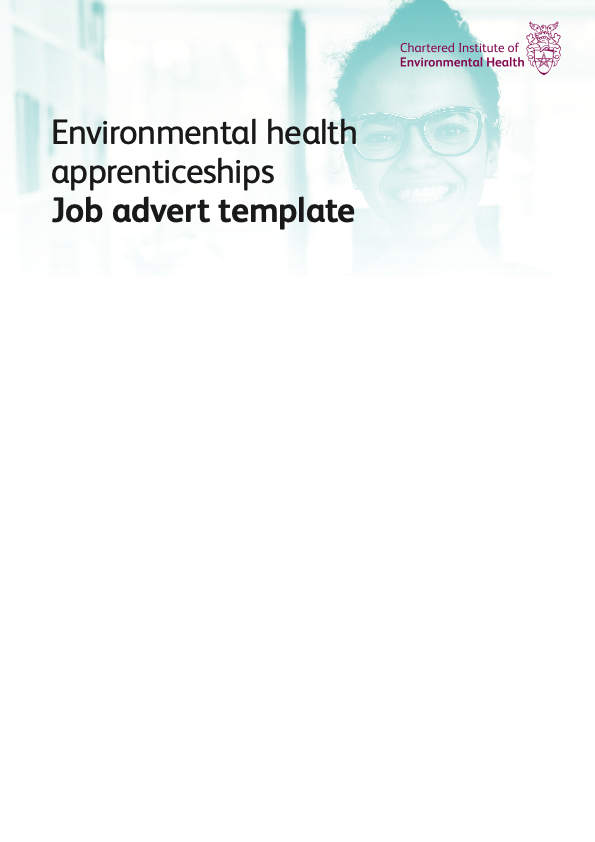 InstructionsThis job advert template has been created to help you prepare for the recruitment of your new environmental health apprentice. It includes example text that will enable you to effectively describe to potential candidates the nature of the role and how it fits in to your organisation. While we have highlighted the obvious points where information relating to your role and organisation should be inserted, you can also edit this as you need to and use only those elements that are required.Job title: Environmental Health ApprenticeLocation of work: [INSERT]Salary: [INSERT]Basis: four-year fixed term contract (until completion of degree programme). Full time - working hours will vary dependent on the university teaching programme but will be full time when not required to be at university i.e. non-taught days and academic holidaysAbout the roleThis is a unique opportunity to study for a degree while earning a salary and gaining practical skills by working as a member of the Environmental Health Team. You will study with the [INSERT university and course] commencing September [INSERT year], and on days when not attending taught classes, will work in the team supporting all the environmental health functions. These include food safety, health and safety at work, public health, housing and environmental protection. Building on the taught knowledge of the degree, you will develop the practical skills of an Environmental Health Practitioner (EHP), while learning from and supporting experienced professionals. Upon successful completion of the four-year degree programme, you would have the opportunity to gain professional status as an EHP.It will be a condition of any employment offer that you are accepted onto the degree programme by [INSERT name of university]. Support will be provided to liaise with the university for the application. About the person The successful candidate will be:Looking for a career where they can make a difference to peoples’ health and the environmentAble to cope with the academic demands of the study for an honours degree while working to develop their practical skillsHighly motivated and organised, with excellent time management skillsAn excellent communicator and influencerThe successful candidate will have:An investigative and analytical approachStrong IT skills and be able to produce clear reports and case recordsAn alignment with our organisational behaviours of being [INSERT as appropriate]Staff benefitsAs part of the apprenticeship package, the degree tuition fees are fully funded by the employer, meaning you will not require a tuition fee loan. You will also earn a salary while you study, as well as having your core travel expenses to attend University funded by the employer.In exchange for your expertise, experience and enthusiasm, we will offer support in continuing your personal and career development, in addition to providing a wide range of employment linked benefits. [INSERT benefits as appropriate, including pension scheme, holiday allowance and any discounts, memberships or schemes]Additional informationFor an informal discussion about the role, please contact [INSERT name, job title, phone number/email]You can find out more about the apprenticeship degree programme by visiting [INSERT degree course webpage]More information about environmental health and the profession is also available here. We are proud to be an equal opportunities employer, supporting the guaranteed interview scheme for disabled and ex-armed forces candidates, who meet the essential criteria for the role.Closing date: [INSERT]Interview date: [INSERT]Start date: [INSERT]Values and behaviours[INSERT company behaviours and values][INSERT links to where the candidate might be able to find more information about your business’ values and behaviours]Click here [INSERT link/s] to view the job summary, person specification and employment pack.